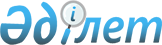 Об утверждении формы заключительного отчета реабилитационного управляющего и Правил его согласования
					
			Утративший силу
			
			
		
					Приказ Министра финансов Республики Казахстан от 2 ноября 2007 года № 373. Зарегистрирован в Министерстве юстиции Республики Казахстан 5 ноября 2007 года № 4980. Утратил силу приказом Министра финансов Республики Казахстан от 9 апреля 2012 года № 197

      Сноска. Утратил силу приказом Министра финансов РК от 09.04.2012 № 197 (вводится в действие по истечении десяти календарных дней со дня его официального опубликования).      Сноска. Заголовок в редакции приказа Министра финансов РК от 12.08.2008 N 399 (порядок введения в действие см. п. 3 ).       В целях реализации статьи 53 Закона Республики Казахстан от 21 января 1997 года "О банкротстве", ПРИКАЗЫВАЮ : 

      1. Утвердить прилагаемые: 

      1) форму заключительного отчета реабилитационного управляющего; 

      2) правила согласования заключительного отчета реабилитационного управляющего. 

      Сноска. Пункт 1 в редакции приказа Министра финансов РК от 12.08.2008 N 399 (порядок введения в действие см. п. 3 ). 

      2. Комитету по работе с несостоятельными должниками Министерства финансов Республики Казахстан (Бекбосунову С.М.) обеспечить государственную регистрацию настоящего приказа в Министерстве юстиции Республики Казахстан и его последующее опубликование в официальных средствах массовой информации в установленном законодательством порядке. 

      3. Признать утратившим силу приказ Председателя Комитета по работе с несостоятельными должниками Министерства финансов Республики Казахстан от 20 марта 2006 года N 17 "Об утверждении Правил согласования заключительного отчета реабилитационного управляющего по итогам проведения процедуры реабилитации", зарегистрированный в Реестре государственной регистрации нормативных правовых актов за N 4186, опубликовано 12 мая 2006 года N 84-85 (1064-1065) "Юридическая газета". 

      4. Настоящий приказ вводится в действие по истечении десяти календарных дней со дня его официального опубликования.       МинистрУтверждена         

приказом Министра финансов

Республики Казахстан   

от 2 ноября 2007 года № 373Форма  

Заключительный отчет

реабилитационного управляющего      Сноска. Форма отчета в редакции приказа Министра финансов РК от 28.12.2010 № 662 (вводится в действие по истечении десяти календарных дней после дня его первого официального опубликования).   _________                                    ___________________

    (дата)                                      (место составления)

___________________________________________________________________

               (Ф.И.О. реабилитационного управляющего)

___________________________________________________________________

(полное и сокращенное наименование/Ф.И.О. должника, с указанием его

организационно-правовой формы (на государственном и русском языках,

согласно учредительным документам), РНН, БИН (ИИН) (при наличии)

___________________________________________________________________

    (юридический адрес банкрота, контактные номера телефонов) 1. Общие сведения о должнике      1.1. Вид экономической деятельности с указанием кода**(с указанием сведений об осуществлении должником производственной деятельности либо отсутствии таковой):

___________________________________________________________________;

      1.2. Ф.И.О. руководителя ____________________________________;

                               РНН (ИИН) (при наличии), контактная

                                  информация (место жительства

                                  (юридический адрес), телефон)

      1.3. Наименование/Ф.И.О. учредителя (-ей), РНН, БИН (ИИН) (при наличии), размеры доли (-ей), контактная информация (место жительства (юридический адрес), телефон) _____________________________________;

      1.4. Размер уставного капитала (тысяч тенге) ________________;

      1.5. Сведения об участии государства в уставном капитале, %

___________________________________________________________________;

      1.6. Сведения об участии собственника имущества должника (уполномоченного им органа), учредителя (участника) и/или должностного лица (лиц) должника в иных юридических лицах, доля участия % (наименование, место нахождения, РНН, БИН (ИИН) (при наличии) период участия) _________________________________________;

      1.7. Среднесписочная численность работников за период 3 года до введения процедуры реабилитации (человек) ________________________;

      1.8. Сведения о государственной регистрации: _______________

__________________________________________________________________;

(дата регистрации (перерегистрации), регистрационный номер, место,

основание регистрации (вновь созданное, преобразование, слияние и

другое)/перерегистрации (уменьшение размера уставного капитала,

                 изменение наименования и другое))

      1.9. Сведения о регистрации в качестве налогоплательщика

__________________________________________________________________;

      1.10. Сведения о налоговой регистрации (по месту нахождения налогооблагаемого объекта) _______________________________________;

      1.11. Сведения по оценке финансового состояния должника за период в течении трех лет до применения реабилитационной процедуры, на момент применения и завершения реабилитации.      1.12. Информация по причинам и проблемам, вследствие которых возникла неплатежеспособность (несостоятельность) организации на момент применения реабилитации.

      1.13. Сведения по процедуре санации (условия участия, размер и сроки принятых обязательств). 

2. Организационно-правовые мероприятия      2.1. Определение о возбуждении производства по делу о банкротстве:

      "__"________ 20__ года _____________________________________;

                                     (наименование суда)

      Определение суда о применении процедуры реабилитации, об утверждении изменений в план реабилитации (продление, в случае наличия):

      вынесено "__"________ 20__ года ____________________________;

                                          (наименование суда)

      вступило в законную силу "__" _________20__ года *.

      2.2. Приказ о назначении реабилитационного управляющего № ___ от "___" __________ 20__ года *.

      2.3. Приказы, принятые реабилитационным управляющим:

      1) от "___" __________ 20__ года *;

      2) от "___" __________ 20__ года *;

      3) от "___" ___________ 20__ года *.

      2.4. Объявление о применении в отношении должника процедуры реабилитации, порядке и сроках заявления требований кредиторами, опубликованное реабилитационным управляющим в средствах массовой информации (номер выпуска и наименование газеты): _____________ №__ от "__" ________ 20__ года *.

      2.5. Проведенные собрания кредиторов по оплате труда, принятые на них решения:

      от "___"________ 20__ года. 

3. Формирование комитета кредиторов должника      3.1. Состав комитета кредиторов и изменения в него (если вносились).

      Приказ от "___" ______________ 20__ года № ___ *.

      Состав: ____________________________________________________.

                         (состав комитета кредиторов)

      3.2. Заседания комитета кредиторов и принятые на них решения (в том числе соглашения, заключенные между реабилитационным управляющим и комитетом кредиторов, договоры с соответствующими специалистами на проведение инвентаризации и оценки имущества, по утверждению плана продажи конкурсной массы и изменений к нему, привлечении специализированных организаций и иные)*.       

4. Формирование и утверждение реестра требований кредиторов      4.1. Общая кредиторская задолженность по бухгалтерскому балансу на момент введения процедуры реабилитации ________________________

                                                (тысяч тенге)

      в том числе:

      заработная плата ___________________________________________;

                                    (тысяч тенге)

      залоговая задолженность ____________________________________;

                                         (тысяч тенге)

      налоги и другие обязательные платежи в бюджет ______________;

                                                     (тысяч тенге)

      задолженность перед конкурсными кредиторами ________________.

                                                    (тысяч тенге)

      4.2. Рассмотрение заявлений и требований кредиторов, проверка достоверности начисления задолженностей кредиторов, финансовой и налоговой отчетностей, взаимосверка с кредиторами:      продолжение таблицы      4.3. Реестр требований кредиторов:

      Приказ ________ от "___" _________ 20___ года № ____ *.

      Общая кредиторская задолженность ______________ тысяч тенге, в том числе по очередям:

      1 очередь __________________;

                   (тысяч тенге)

      2 очередь __________________;

                  (тысяч тенге)

      3 очередь __________________;

                  (тысяч тенге)

      4 очередь __________________;

                  (тысяч тенге)

      5 очередь __________________.

                  (тысяч тенге)

      4.4. Сведения о внесении изменений в реестр требований кредиторов: ______________________________________________________;

                          (содержание изменений)

      Приказ _______ от "__" __________ 20___ года № ___ *. 

5. Сведения об активах должника      5.1. Акт приема – передачи учредительных документов, статистической карточки, печати, бухгалтерской и прочей финансовой документации*.

      5.2. Акт приема – передачи имущества должника*.

      5.3. Инвентаризация имущества должника проведена:

__________________________________________________________________;

          (дата, номер описи и акта инвентаризации *)

      5.4. Информация по итогам проведенной инвентаризации имущества (активов) банкрота:      Принятые меры по результатам инвентаризации в случаи наличия расхождения ______________________________________________________. 

6. Реализация активов должника      6.1. Оценка имущества должника проведена:

__________________________________________________________________;

      (дата, акт заключения оценки и наименование оценщика, *)

      6.2. Перечень утвержденных и согласованных планов продаж *.

      6.3. Информация об организации и проведении аукциона:

      _____________________ № ____ от "___" __________ 20__ года *.

      (наименование газеты)

      6.4. Информация о реализации активов, в том числе дебиторской задолженности:      продолжение таблицы      6.5. Информация о покупателях имущества (активов) должника:      продолжение таблицы 

7. Приобретение основных средств      7.1. Информация о приобретенных активах      7.2. Информация о продавцах имущества (активов) должника      продолжение таблицы      7.3. Балансовая стоимость активов на дату завершения реабилитационной процедуры в тысячах тенге, в том числе по статьям. 

8. Исполнение производственной программы 

9. Дебиторы должника      9.1. Дебиторская задолженность на момент введения реабилитационной процедуры (по бухгалтерскому балансу): _______________ (тысяч тенге);

      9.2. Проводимые мероприятия по взысканию дебиторской задолженности, образовавшейся на момент введения реабилитационной процедуры:      продолжение таблицы      Фактически взыскано дебиторской задолженности, имевшейся на момент введения реабилитационной процедуры: ________________________________________ (тысяч тенге);

      9.3. Списанная дебиторская задолженность, имевшаяся на момент введения реабилитационной процедуры _________________________________________(тысяч тенге):      продолжение таблицы      9.4. Текущая дебиторская задолженность, возникшая после введения реабилитационной процедуры (тысяч тенге)

__________________________________________________________________;

      9.5. Проводимые мероприятия по взысканию текущей дебиторской задолженности (в случае наличия):      продолжение таблицы      9.6. Списанная текущая дебиторская задолженность ________________(тысяч тенге)      продолжение таблицы 

10. Исполнение поступления денежных средств      10.1. Информация об исполнении плана реабилитации:      10.2. Участие в конкурсах в сфере государственных закупок:      10.3. Участие в государственных программах: 

11. Погашение кредиторской задолженности (в том числе по

формам и методам погашения):      Примечание: прилагается полный список кредиторов, чьи требования удовлетворены и не удовлетворены. 

12. Общая сумма административных расходов      Информация о поставщиках услуг, оказываемых реабилитационному управляющему в ходе процедуры реабилитации      продолжение таблицы      Сумма текущей кредиторской задолженности образовавшейся в период реабилитационной процедуры ___________________ тысяч тенге.

      Сведения о кредиторах, перед которыми должник имеет текущую кредиторскую задолженность, на отчетную дату: 

13. Анализ сделок, совершенных должником за период

в течение трех лет до применения реабилитационной процедуры:      13.1. Динамика изменения показателей финансовой отчетности за три последних года до введения процедуры реабилитации:      продолжение таблицы      13.2. Информация о заключенных должником договорах о государственных закупках и их исполнении по всей территории Республики Казахстан за период в течение трех лет до возбуждения дела о банкротстве      продолжение таблицы      13.3. Информация о внешнеэкономической и иной деятельности должника в сфере таможенного дела, включая обязательства по уплате таможенных пошлин, налогов, таможенных сборов и пени, в том числе по условно-выпущенным товарам, находившимся под таможенным контролем, за период до трех лет до возбуждения дела о банкротстве      продолжение таблицы      13.4. Запросы в государственные органы по установлению фактов совершения должником сделок с имуществом, за период в течение трех лет до возбуждения дела о банкротстве *:      13.5. Анализ полученной информации, проведение финансовой диагностики неправомерных действий в отношении должника за период в течение трех лет до применения процедуры реабилитации с указанием соответствующих выводов (анализ финансово-хозяйственной деятельности должника, в том числе изучение динамики изменения показателей финансовой отчетности за три последних года, анализ условий совершения сделок должника за этот же период (занижение либо завышение цены на поставляемые (приобретаемые) товары (работы, услуги) по сравнению со сложившейся рыночной конъюнктурой, заведомо невыгодные для должника сроки и (или) способы оплаты по реализованному или приобретенному имуществу, а также любые формы отчуждения или обременения обязательствами имущества должника, если они не сопровождаются эквивалентным сокращением задолженности) 

14. Информация о принятых мерах по признанию недействительными

сделок должника      продолжение таблицы 

15. Информация о наличии признаков преднамеренного

и ложного банкротства, принятых мерах      Направление материалов в органы финансовой полиции и другие правоохранительные органы:      Основания отказа в возбуждении уголовного дела либо его прекращении: _____________________________________________________.

      Причины и основания вывода активов (решения собственников имущества или уполномоченных органов и так далее):

__________________________________________________________________. 

16. Заключительное положение      Итоги исполнения плана реабилитации: _______________________

__________________________________________________________________

__________________________________________________________________      Приложение: на _________ листах.      Реабилитационный управляющий     (п/п)          Ф.И.О.      Главный бухгалтер                (п/п)          Ф.И.О.      Место печати      ** - Государственный классификатор РК 03-2007 "Общий классификатор видов экономической деятельности" (ОКЭД), утвержден приказом Комитета по техническому регулированию и метрологии Министерства индустрии и торговли Республики Казахстан от 14 декабря 2007 года № 683-од

      * - с приложением копий подтверждающих документов

Утверждены          

приказом Министра финансов 

Республики Казахстан    

от 2 ноября 2007 года N 373  

Правила согласования заключительного отчета 

реабилитационного управляющего       Сноска. Заголовок с изменениями, внесенными приказом Министра финансов РК от 12.08.2008 N 399 (порядок введения в действие см. п. 3 ).       Сноска. По всему тексту слова "Комитет либо территориальное подразделение", "Комитет, его территориальное подразделение", "Комитетом либо его территориальным подразделением", "Комитета либо его территориального подразделения" заменены словами "территориальное подразделение Комитета", "территориальное подразделение Комитета", "территориальным подразделением Комитета", "территориального подразделения Комитета", соответственно, приказом Министра финансов РК от 28.12.2010 № 662 (вводится в действие по истечении десяти календарных дней после дня его первого официального опубликования).

      1. Настоящие Правила согласования заключительного отчета реабилитационного управляющего (далее - Правила) разработаны в соответствии с Законом Республики Казахстан "О банкротстве" (далее - Закон) и определяют порядок согласования территориальным подразделением Комитета по работе с несостоятельными должниками Министерства финансов Республики Казахстан (далее – территориальное подразделение Комитета) или его филиалом заключительного отчета реабилитационного управляющего (далее - отчет). 

      Сноска. Пункт 1 с изменениями, внесенными приказами Министра финансов РК от 12.08.2008 N 399 (порядок введения в действие см. п. 3); от 28.12.2010 № 662 (вводится в действие по истечении десяти календарных дней после дня его первого официального опубликования).

      2. Отчет составляется реабилитационным управляющим по утвержденной форме. 

      Сноска. Пункт 2 с изменениями, внесенными приказом Министра финансов РК от 12.08.2008 N 399 (порядок введения в действие см. п. 3 ). 

      3. К отчету прилагаются следующие документы: 

      1) копии бухгалтерских балансов должника на момент применения процедуры реабилитации и на момент завершения процедуры реабилитации; 

      2) копия отчета о доходах и расходах на момент завершения процедуры реабилитации; 

      3) копия акта сверки с соответствующими органами налоговой службы на момент завершения процедуры реабилитации; 

      4) копии приказов уполномоченного органа об утверждении: 

      состава комитета кредиторов и изменении его состава; 

      реестра требований кредиторов и о внесении в него изменений; 

      5) копии протоколов заседаний комитета кредиторов; 

      6) расшифровка дебиторской задолженности на момент применения процедуры реабилитации и на момент завершения процедуры реабилитации; 

      7) расшифровка кредиторской задолженности согласно реестру требований кредиторов с указанием суммы и даты погашения задолженности, с приложением подтверждающих документов; 

      8) расшифровка кредиторской задолженности, которая образовалась за период проведения процедуры реабилитации и непогашенной на момент завершения процедуры реабилитации; 

      9) отчет о движении основных средств за период реабилитации по группам основных средств, с приложением подтверждающих документов; 

      10) в случае применения мер санации: 

      копия договора санации; 

      копия письменного обязательства участника санации о перечислении должнику и (или) кредиторам денежных средств в соответствии с планом реабилитации; 

      копии платежных документов, подтверждающих поступление денежных средств участника санации, расходование этих средств в соответствии с планом реабилитации. 

      Сноска. Пункт 3 с изменениями, внесенными приказом Министра финансов РК от 12.08.2008 N 399 (порядок введения в действие см. п. 3 ). 

      4. Отчет подписывается реабилитационным управляющим, главным бухгалтером, заверяется печатью должника и представляется на рассмотрение в срок не позднее тридцати рабочих дней до момента завершения процедуры реабилитации в территориальное подразделение Комитета или его филиал, в зависимости от того, кем назначен реабилитационный управляющий. 

      Сноска. Пункт 4 в редакции приказа Министра финансов РК от 12.08.2008 N 399 (порядок введения в действие см. п. 3 ). 

      5. Территориальное подразделение Комитета или его филиал в течение пятнадцати рабочих дней рассматривает отчет и при отсутствии замечаний составляет заключение по итогам проведения процедур реабилитации. 

      При наличии замечаний, территориальное подразделение Комитета или его филиал возвращает документы для соответствующей доработки. Реабилитационный управляющий в течение двух рабочих дней устраняет отмеченные недостатки и вновь представляет материалы на согласование. 

      Сноска. Пункт 5 с изменениями, внесенными приказом Министра финансов РК от 12.08.2008 N 399 (порядок введения в действие см. п. 3 ). 

      6. Согласованный с территориальным подразделением Комитета или его филиалом отчет направляется реабилитационным управляющим в суд для его утверждения не позднее двух рабочих дней со дня согласования, с приложением заключения территориального подразделения Комитета или его филиала. 

      Сноска. Пункт 6 в редакции приказа Министра финансов РК от 12.08.2008 N 399 (порядок введения в действие см. п. 3 ). 
					© 2012. РГП на ПХВ «Институт законодательства и правовой информации Республики Казахстан» Министерства юстиции Республики Казахстан
				№

п/пНаименованиеЗа три преды-

дущих года до

реабилитацииЗа три преды-

дущих года до

реабилитацииЗа три преды-

дущих года до

реабилитацииНа дату

примене-

ния

реабили-

тацииНа дату

завер-

шения

реаби-

литацииНорма-

тивное

значе-

ние№

п/пНаименованиеЗа

три

годаЗа

два

годаЗа

один

годНа дату

примене-

ния

реабили-

тацииНа дату

завер-

шения

реаби-

литацииНорма-

тивное

значе-

ние123456781Коэффициент

текущей

ликвидностиравен

или

больше

2,02Коэффициент

обеспеченности

собственными

средствамиравен

или

больше

0,13Коэффициент

восстановления

платежеспособности

(утраты платеже-

способности)равен

или

больше

1,0№

п/пНомер

протоколаДата

заседанияПовесткаПринятое решение123451234№

п/пЗаявительДата подачи

заявленияСумма

задолженностиОснования

возникновения12345Решение реабилитационного управляющегоРешение реабилитационного управляющегоРешение реабилитационного управляющегоРешение реабилитационного управляющегоРешение

уполномо-

ченного

органаРешение

суда

в случае

обжалова-

нияПримеча-

ниеДата

уведом-

ления

креди-

тораПризнан-

ная

суммаНе приз-

нанная

суммаОснования

решенияРешение

уполномо-

ченного

органаРешение

суда

в случае

обжалова-

нияПримеча-

ние6789101112№

п/пСтоимость активов по балансу

(без дебиторской задолженности), тысяч тенгеСтоимость активов по балансу

(без дебиторской задолженности), тысяч тенгеСтоимость активов по балансу

(без дебиторской задолженности), тысяч тенгеСтоимость активов по балансу

(без дебиторской задолженности), тысяч тенгеСтоимость активов по балансу

(без дебиторской задолженности), тысяч тенгеСтоимость активов по балансу

(без дебиторской задолженности), тысяч тенгеСтоимость активов по балансу

(без дебиторской задолженности), тысяч тенгеСтоимость активов по балансу

(без дебиторской задолженности), тысяч тенге№

п/пВсегоДе-

неж-

ные

сред-

стваЗа-

пасыОснов-

ные

сред-

стваНеза-

вер-

шенное

строи-

тель-

ствоНема-

тери-

аль-

ные

акти-

выОстат-

ки

гото-

вой

про-

дукцииПро-

чие

акти-

вы123456789101По

итогам

инвен-

тариза-

ции№

п/п№ лотаХарактеристика лота

(год выпуска/

постройки,

техническое

состояние и другое)Стоимость

по балансу,

тысяч тенгеОценочная

стоимость,

тысяч тенге1234Стартовая

цена в плане

продажи,

тысяч тенгеМинимальная

цена в плане

продажи,

тысяч тенгеМетод

проведения

торговДата торговФактическая

цена

реализации,

тысяч тенге56789№ №

п/п№

лотаРеквизиты покупателяРеквизиты покупателяСведения о заключенном

с покупателем договореСведения о заключенном

с покупателем договореСведения о заключенном

с покупателем договоре№ №

п/п№

лотаНаименование

покупателяРНН, БИН

(ИИН) (при

наличии)№датаСумма,

тысяч тенге1234567Сведения о выставленной

реабилитационным

управляющим счет

фактуреСведения о выставленной

реабилитационным

управляющим счет

фактуреСведения о выставленной

реабилитационным

управляющим счет

фактуреСведения о фактической оплатеСведения о фактической оплатеСведения о фактической оплатеПримечание№ДатаСумма,

тысяч тенге№

платежного

документаДата

платежного

документаФактически

выплаченная

сумма,

тысяч тенгеПримечание891011121314№

п/

пНаимено-

вание

объектаХарактерис-

тика (год

выпуска/

постройки,

техническое

состояние

и другое)Сумма,

предусмотренная

в смете по

улучшению

основных

средств

(тысяч тенге)Дата

по-

купкиЦена

покупки

(тысяч

тенге)Приме-

чание

(цель

приоб-

рете-

ния)1234567№ №

п/пНаимено-

вание

объектаРеквизиты продавцаРеквизиты продавцаСведения о заключенном с

продавцом договореСведения о заключенном с

продавцом договореСведения о заключенном с

продавцом договоре№ №

п/пНаимено-

вание

объектаНаиме-

нованиеРНН, БИН

(ИИН) (при

наличии)№датаСумма,

тысяч тенге1234567Сведения о выставленной

продавцом счет фактуреСведения о выставленной

продавцом счет фактуреСведения о выставленной

продавцом счет фактуреСведения о фактической оплатеСведения о фактической оплатеСведения о фактической оплатеПримечание№ДатаСумма,

тысяч тенге№

платежного

документаДата

платежного

документаФактически

выплаченная

сумма, тысяч

тенгеПримечание891011121314№

п/пНаименова-

ние

продукции,

работ, услугПлановые

показатели по

производству

продукции работ

и услуг, тысяч

тенгеФактическиФактическиПримеча-

ние

(причины

неиспол-

нения)№

п/пНаименова-

ние

продукции,

работ, услугПлановые

показатели по

производству

продукции работ

и услуг, тысяч

тенгеПроизве-

дено,

тысяч

тенгеРеализо-

вано,

тысяч

тенгеПримеча-

ние

(причины

неиспол-

нения)123456№

п/пНаименование

дебитора,

РНН, БИН

(ИИН) (при

наличии)Юридический

адрес/место

нахожденияДата

образования

дебиторской

задолженности,

природа

образованияСумма

дебиторской

задолженнос-

ти, тысяч

тенгеДата

направления

претензии

дебитору

реабилита-

ционным

управляющим123456Дата подачи

иска в судеб-

ные органы

реабилита-

ционным

управляющимКраткое

содержание

судебного

акта по

результатам

рассмотрения

искового

заявленияДата

вынесения

судебного

акта, ссылка

на норматив-

но-правовой

актСумма

фактически

взысканной

дебиторской

задолженности,

тысяч тенгеПримечание7891011№

п/пНаименование

дебитора,

РНН, БИН

(ИИН) (при

наличии)Юридический

адрес/место

нахожденияДата

образования

дебиторской

задолженности,

природа

образованияСумма

дебиторской

задолженнос-

ти, тысяч

тенгеДата

направления

претензии

дебитору

должником123456Дата подачи

иска в

судебные

органы

должникомКраткое

содержание

судебного

акта по

результатам

рассмотрения

искового

заявленияДата

вынесения

судебного

акта, ссылка

на нормативно-

правовой актОснование

(приказ, протокол

и так далее) и

причины списания

дебиторской

задолженности

(в связи с

ликвидацией

дебитора по

решению суда,

истечения срока

исковой давности,

отсутствие

дебитора и так

далее)Приме-

чание7891011№

п/пНаименование

дебитора,

РНН, БИН

(ИИН) (при

наличии)Юридический

адрес/место

нахожденияДата

образования

дебиторской

задолженности,

природа

образованияСумма

дебиторской

задолженнос-

ти, тысяч

тенгеДата

направления

претензии

дебитору

реабилита-

ционным

управляющим123456Дата подачи

иска

в судебные

органы

реабилита-

ционным

управляющимКраткое

содержание

судебного

акта по

результатам

рассмотрения

искового

заявленияДата вынесения

судебного

акта, ссылка

на нормативно-

правовой актСумма

фактически

взысканной

дебиторской

задолженности,

тысяч тенгеПримечание7891011№

п/пНаименование

дебитора,

РНН, БИН

(ИИН) (при

наличии)Юридический

адрес/место

нахожденияДата

образования

дебиторской

задолженности,

природа

образованияСумма

дебиторской

задолженнос-

ти, тысяч

тенгеДата

направления

претензии

дебитору

должником123456Дата подачи

иска в

судебные

органы

должникомКраткое

содержание

судебного

акта по

результатам

рассмотрения

искового

заявленияДата вынесения

судебного

акта, ссылка

на нормативно-

правовой актОснование

(приказ,

протокол и так

далее) и

причины

списания

дебиторской

задолженности

(в связи с

ликвидацией

дебитора по

решению суда,

истечения

срока исковой

давности,

отсутствие

дебитора и так

далее)Примечание7891011Мероприятия плана

финансового

оздоровленияПо плану

реабилитации,

тысяч тенгеФактическое

исполнение,

тысяч тенге% испол-

нения

к плануПримечание

(причины

неисполне-

ния)От основной

деятельностиОт не основной

деятельностиОт реализации

основных средствОт реализации

товарно-материа-

льных ценностейОт взыскания

дебиторской

задолженности,

возникшей на

момент введения

реабилитацииОт сдачи

имущества в наемСредства,

выделенные

из бюджетаСредства,

привлеченные

согласно договора

санацииот кредитов банка

и/или других

внешних займовПрочие

поступленияВсего

поступлений:№

п/пНаименование

заказчикаНаименование

закупаДата

подачи

заявкиИтогиДоговор

(цена  сумма),

тысяч тенге123456№

п/пНаименование

программыНаименование

мероприятияСроки

реализацииРазмер

полученных

средств

из бюджета,

тысяч тенгеРазмер

израсходо-

ванных

средств

из бюджета,

тысяч тенге123456Наименова-

ние

очередиТребования

кредито-

ров, в

разрезе

очередей

на начало

реабилита-

ции (по

плану

реабилита-

ции)Сумма, тысяч тенгеСумма, тысяч тенгеСумма, тысяч тенгеПроцент

удовлетво-

ренных

требований

кредиторовНаименова-

ние

очередиТребования

кредито-

ров, в

разрезе

очередей

на начало

реабилита-

ции (по

плану

реабилита-

ции)Требова-

ния

кредито-

ров

согласно

рееструУдовлетворенные

требования

кредиторовУдовлетворенные

требования

кредиторовПроцент

удовлетво-

ренных

требований

кредиторовНаименова-

ние

очередиТребования

кредито-

ров, в

разрезе

очередей

на начало

реабилита-

ции (по

плану

реабилита-

ции)Требова-

ния

кредито-

ров

согласно

рееструВ денежном

выраженииВ нату-

ральном

выраженииПроцент

удовлетво-

ренных

требований

кредиторовОбщая

сумма

кредитор-

ской

задолжен-

ности1 очередь2 очередь3 очередь4 очередь5 очередьЗатратыПо

смете,

тысяч

тенгеНачис-

лено, тысяч

тенгеОплачено

тысяч

тенгеОстаток

(текущий

долг),

тысяч

тенгерасчет

(наличны-

ми, без-

наличными,

другое)Сырье, материалы,

покупные изделия и

полуфабрикаты, всегов том числе по видам

(раскрыть виды):Работы и услуги

производственного

характера,

выполненные

сторонними

организациями, всегоВспомогательные

материалы, всегоматериалы для

технологических

целей, всегов том числе по

видам:(раскрыть по видам)Топливо и

горюче-смазочные

материалы, всегов том числе по

видам:(раскрыть по видам)Энергия, всегов том числе по

видам:(раскрыть по видам)Содержание

административно-уп-

равленческого

персонала, всегов том числе(раскрыть по видам)Другие общехозяйст-

венные и админист-

ративные расходы,

всегов том числе(раскрыть по видам)Расходы по

реализации, всегов том числе (раскрыть по видам)Расходы по

процентам, всегов том числе(раскрыть по

источникам

заимствования)другие (указать

необходимое)Улучшение основных

средств, всегоКапитальные

вложения, всего в том числе по

видам:(раскрыть по видам)Текущие затраты на

ремонт и

эксплуатациюПриобретение

основных средств,

всегов том числе по

видам:(раскрыть по видам)Регрессные искиОтчисления в бюджет в том числе:(раскрыть по видам)Фонд заработной

платы, в том числе:"Отчисления в

накопительный

пенсионный фонд""Оплата труда

работникам основного

производства""Оплата труда

административно-уп-

равленческого

персонала"Вознаграждение

реабилитационного

управляющегоПрочие расходыИтого№

п/пНаименование

затрат

по смете

администра-

тивных

расходовРеквизиты поставщикаРеквизиты поставщикаСведения о заключенных

с поставщиком договорахСведения о заключенных

с поставщиком договорахСведения о заключенных

с поставщиком договорах№

п/пНаименование

затрат

по смете

администра-

тивных

расходовНаименованиеРНН, БИН

(ИИН) (при

наличии)№ДатаСумма,

тысяч тенге1234567Сведения о

выставленной

поставщиком счет

фактуреСведения о

выставленной

поставщиком счет

фактуреСведения о

выставленной

поставщиком счет

фактуреАкты

выполненных

работ и услуг

(дата)Сведения о фактически

перечисленных денежных

средствах поставщику по

заключенным договорамСведения о фактически

перечисленных денежных

средствах поставщику по

заключенным договорамСведения о фактически

перечисленных денежных

средствах поставщику по

заключенным договорамПриме-

чание№ДатаСумма,

тысяч

тенгеАкты

выполненных

работ и услуг

(дата)№ платеж-

ного

документаДата

платеж-

ного

документаФактичес-

ки вып-

лаченная

сумма,

тысяч

тенгеПриме-

чание89101112131415№

п/

пНаимено-

вание

кредитораРНН, БИН

(ИИН)

(при

наличии)Основание

возникновения

кредиторской

задолженностиДата

возникновения

кредиторской

задолженностиСумма

кредиторской

задолженности,

тысяч тенге123456№ п/пЗа периодСтоимость активов по балансу (остаточная

стоимость без дебиторской задолженности),

тысяч тенгеСтоимость активов по балансу (остаточная

стоимость без дебиторской задолженности),

тысяч тенгеСтоимость активов по балансу (остаточная

стоимость без дебиторской задолженности),

тысяч тенгеСтоимость активов по балансу (остаточная

стоимость без дебиторской задолженности),

тысяч тенге№ п/пЗа периодВсегоДенежные

средстваЗапасыОсновные

средства1234561На 1 января за

3 года,

предшествующих

реабилитации2На 1 января за

2 года,

предшествующих

реабилитации3На 1 января за

1 год,

предшествующий

реабилитации4На момент

введения

процедуры

реабилитацииСтоимость активов по балансу (остаточная

стоимость без дебиторской задолженности),

тысяч тенгеСтоимость активов по балансу (остаточная

стоимость без дебиторской задолженности),

тысяч тенгеСтоимость активов по балансу (остаточная

стоимость без дебиторской задолженности),

тысяч тенгеСтоимость активов по балансу (остаточная

стоимость без дебиторской задолженности),

тысяч тенгеДебиторская

задолженностьКредиторская

задолжен-

ностьНезавер-

шенное

строите-

льствоНематериа-

льные

активыОстатки

готовой

продукцииПрочие

активыДебиторская

задолженностьКредиторская

задолжен-

ность789101112№

п/пРеквизиты должника

(поставщика)Реквизиты должника

(поставщика)Реквизиты ЗаказчикаРеквизиты Заказчика№

п/пНаименованиеРНН, БИН

(ИИН) (при

наличии)Наименование

ГУРНН (БИН)

(при наличии) ГУ12345Сведения о заключенных

с поставщиком договорахСведения о заключенных

с поставщиком договорахСведения о заключенных

с поставщиком договорахСведения о заключенных

с поставщиком договорахСведения о фактически

перечисленных денежных

средствах поставщику

по заключенным договорамСведения о фактически

перечисленных денежных

средствах поставщику

по заключенным договорамСведения о фактически

перечисленных денежных

средствах поставщику

по заключенным договорамПримечание№ДатаПредметОбщая

суммаСчета к оплатеСчета к оплатеСчета к оплатеПримечание№ДатаПредметОбщая

сумма№ДатаСуммаПримечание678910111213№

п/пОтправитель

товара/полу-

чатель

товараСтрана

отправления

товара/страна

назначения

товараСведения о товарахСведения о товарахСведения о товарах№

п/пОтправитель

товара/полу-

чатель

товараСтрана

отправления

товара/страна

назначения

товараНаимено-

ваниеКлассифика-

ционный код по

номенклатуре

внешнеэкономи-

ческой

деятельности

на уровне не

менее первых

четырех знаковЕдиница

измерения123456Сведения о товарахСведения о товарахСведения о товарахСведения о товарахСведения о товарахЗадолженности

по таможенным

пошлинам,

налогам и

таможенным

сборам и пени

(с учетом

данных

лицевых

счетов,

открытых в

таможенных

органах), в

том числе по

условно-

выпущенным

товарам,

находившимся

под таможенным

контролемПри-

ме-

ча-

ниеКод

единиц

измере-

нияКоли-

чество

дополни-

тельных

единиц

изме-

ренияОбщее

количест-

во (ки-

лограмм)Общая

стоимость

в долла-

рах СШАКурс

долла-

ра на

день

регис-

трации

тамо-

женных

декла-

рацийЗадолженности

по таможенным

пошлинам,

налогам и

таможенным

сборам и пени

(с учетом

данных

лицевых

счетов,

открытых в

таможенных

органах), в

том числе по

условно-

выпущенным

товарам,

находившимся

под таможенным

контролемПри-

ме-

ча-

ние78910111213№ №

п/пГосударст-

венный орган, в который

направлен

запросДата

направления

запросаДата

получения

ответаКраткое

содержание

ответаПриме-

чание123456№

п/пСделка,

совершенная

должником за три

года до введения

процедуры

реабилитацииДокумент,

подтверж-

дающий

факт

соверше-

ния

сделкиИсточник

получения

документа,

подтверждаю-

щего факт

сделкиНаличие в

сделке

оснований

для приз-

нания ее

недейст-

вительнойПриме-

чание123456№ п/пСведения о договореСведения о договореСведения о договореСведения о договореПринятые меры по

возврату имущества№ п/п№ДатаПредметСумма,

тысяч

тенгеСведения о направлении

реабилитационным

управляющим претензий/

исков в суд (дата, №

исх., кем направлен)123456Принятые меры по

возврату имуществаПринятые меры по

возврату имуществаДата

фактического

возврата

имуществаСтоимость

имущества,

на которое

обращено

взыскание,

тысяч тенгеПриме-

чаниеКраткое

содержание

судебного акта по

результатам

рассмотрения

искового заявле-

ния должником,

ссылка на

нормативно-

правовой актСведения об

обжаловании

(опротесто-

вании)

решения

судаДата

фактического

возврата

имуществаСтоимость

имущества,

на которое

обращено

взыскание,

тысяч тенгеПриме-

чание7891011№

п/п№ и дата

направления

заявления в

правоохрани-

тельные

органыМеры

принятые

правоох-

раните-

льными

органамиСведения об

обжаловании

решений

правоохра-

нительных

органовДата

направ-

ления

в суд

материа-

лов по

предна-

мерен-

ному

(ложно-

му) бан-

кротствуРешение

суда по

факту

преднаме-

ренного

(ложного)

банкротства,

ссылка на

нормативно-

правовой актПри-

ме-

ча-

ние1234567